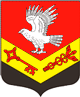 Муниципальное образование«ЗАНЕВСКОЕ ГОРОДСКОЕ ПОСЕЛЕНИЕ»Всеволожского муниципального района Ленинградской областиАДМИНИСТРАЦИЯПОСТАНОВЛЕНИЕ30.12.2020	№ 718д. ЗаневкаОб утверждении Плана мероприятий («дорожная карта») по снижению комплаенс – рисков в администрации МО «Заневское городское поселение» на 2021 годВ соответствии с Указом Президента Российской Федерации от 21.12.2017 № 618 «Об основных направлениях государственной политики по развитию конкуренции», распоряжением Правительства Российской Федерации от 18.10.2018 № 2258-р «Об утверждении методических рекомендаций по созданию и организации федеральными органами исполнительной власти системы внутреннего обеспечения соответствия требованиям антимонопольного законодательства», администрация муниципального образования «Заневское городское поселение» Всеволожского муниципального района Ленинградской областиПОСТАНОВЛЯЕТ:1. Утвердить План мероприятий («дорожная карта») по снижению комплаенс – рисков в администрации МО «Заневское городское поселение» на 2021 год, согласно приложению.2. Главному специалисту сектора организационной работы администрации Гадовой Н.В. ознакомить с настоящим постановлением сотрудников администрации МО «Заневское городское поселение».3. Настоящее постановление подлежит опубликованию в газете «Заневский вестник» и размещению на официальном сайте муниципального образования http://www.zanevkaorg.ru.4. Настоящее постановление вступает в силу после его подписания.5. Контроль за исполнением настоящего постановления оставляю за собой.Глава администрации 							         А.В. ГердийПриложениеУТВЕРЖДЕНпостановлением администрацииМО «Заневское городское поселение»от  30.12.2020  №  718План мероприятий(«дорожная карта») по снижению комплаенс - рисковв администрации МО «Заневское городское поселение» на 2021 год№ п/пМероприятия по снижению рисковОтветственное лицо (сектор)Срок исполненияРезультат исполнения1Внесение изменений в должностные инструкции муниципальных служащих и должностные инструкции работников руководителей подведомственных учреждений в части требований о знании и изучении антимонопольного законодательства Российской ФедерацииСектор организационной работы администрации июль 20212Анализ действующих муниципальных правовых актов администрации МО «Заневское городское поселение» на предмет соответствия их антимонопольному законодательствуЮридический сектор администрации. Сектор управления муниципальным имуществом, учета и распределения муниципального жилищного фонда администрации.Отдел закупок МКУ «ЦОУ»постоянно3Мониторинг и анализ практики применения антимонопольного законодательства, остаточных рисков нарушения антимонопольного законодательстваСектор управления муниципальным имуществом, учета и распределения муниципального жилищного фонда администрации.Отдел закупок МКУ «ЦОУ»постоянно4Сбор сведений в структурных подразделениях администрации МО «Заневское городское поселение», о наличии выявленных контрольными органами нарушений антимонопольного законодательстваСектор организационной работы администрацииежеквартально 5Анализ выявленных нарушений антимонопольного законодательства за 2020 год (наличие предостережений, предупреждений, штрафов, жалоб, возбужденных дел)Сектор организационной работы администрации.Отдел закупок МКУ «ЦОУ»декабрь 20216Разработка и утверждение Плана мероприятий («дорожной карты») по снижению рисков нарушения антимонопольного законодательства, а также по снижению рисков нарушения антимонопольного законодательств на 2021 годЮридический сектор администрации декабрь 20217Размещение на официальном сайте администрации МО «Заневское городское поселение» Плана мероприятий («дорожной карты») по снижению рисков нарушения антимонопольного законодательства на 2021 годСектор организационной работы администрации.МКУ «ЦОУ»декабрь 20218Составление карты рисков на 2021 годЮридический сектор администрациидекабрь 20219Подготовка доклада об антимонопольном комплаенсе в 2020 годуЮридический сектор администрациидекабрь 202110Размещение на официальном сайте администрации МО «Заневское городское поселение» доклада об антимонопольном комплаенсе Сектор организационной работы администрации.Отдел закупок МКУ «ЦОУ»декабрь 202111Обучение сотрудников администрации по вопросу «Внедрение антимонопольного комплаенса в орган местного самоуправления»Сектор организационной работыв течение 2021 года